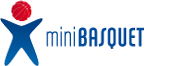 FICHA DE INSCRIPCION TORNEO MOSQUITOS 2018CLUB:RAMAS:CANTIDAD DE JUGADORES MOSQUITOS (categorías. 2010 en adelante):NOMBRE COMPLETO RESPONSABLE DE EQUIPO:NUMERO DE CARNET/DNI:NUMERO DE CONTACTO:MAIL:NOMBRE COMPLETO DEL ENTRENADOR:NUMERO DE CARNET/DNI:NIVEL ENEBA:NUMERO DE CONTACTO:MAIL:NOMBRE COMPLETO DEL MONITOR:NUMERO DE CARNET/DNI:NIVEL ENEBA:NUMERO DE CONTACTO:MAIL:LE INTERESA SER SEDE: